Communiqué de presse 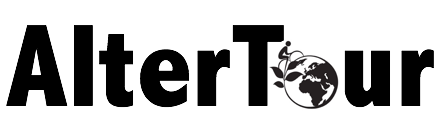 6 août 2018 Découvrir la Lorraine autrement avec L’AlterTour,le tour des alternatives à vélo, du 7 au 11 aoûtEnvie d’agir concrètement pour un monde plus écologique et solidaire? L'initiative citoyenne «l’AlterTour » propose des vacances à vélo à la rencontre des projets de transition. Agriculture bio, mobilité douce, culture, vivre ensemble... une semaine ouverte à tous pour découvrir la Lorraine autrement ! L’AlterTour est un tour à vélo à la rencontre des initiatives écologiques et solidaires. Chaque jour, après une demi-journée de vélo, les participants découvriront des lieux où l’on vit concrètement la transition écologique. Au total, c’est plus de 400 cyclistes qui se relaieront au cours de l’été jusqu’à Strasbourg le 26 août. Une semaine lorraine enthousiasmante C’est à La Ferme des grands Jardins à Moutrot que l’Altertour commencera son périple en Lorraine le 7 août. Ici Didier Mouchette, éleveur de porcs, a pu passer en bio en accédant à de nouvelles terres grâce au soutien de l’association Terres de Liens. L’AlterTour arrivera à Nancy le 8 août pour découvrir la MJC des 3 Maisons, qui a développé un jardin maraîcher accueillant des publics diversifiés : il devenu un véritable lieu de vivre ensemble. C’est l’Atelier vélo « Dynamo » de Nancy qui accueillera les participants de l’AlterTour le 9 août pour un apéro démontage : démonter des vélos pour apprendre la mécanique et l’auto-réparation et ainsi, promouvoir la pratique du vélo. Le 10 août l’AlterTour poursuivra vers Einvaux pour découvrir le Jardin de Centaurée, projet d’habitat partagé qui souhaite tendre vers l’autonomie alimentaire, le zéro-déchet et la sobriété énergétique. Cette semaine lorraine se clôturera le 11 août à Badonviller, où le collectif artistique La Faille a réaménagé une grange en un lieu culturel dynamique. Visite du lieu et représentation théâtrale au programme. Un tour convivial, accessible à tous L’AlterTour est ouvert à tous, pour la journée ou quelques jours, les participants pouvant rejoindre le groupe de cyclistes à chaque étape. « Tour de la coopération », l’AlterTour met un point d’honneur à permettre la participation de chacun, dans la bonne humeur. Concert, théatre, soirée musicale improvisée... il fait aussi une jolie place au partage de savoirs-faire et à la créativité. Se transformer et transformer le monde à travers des vacances engagées L'AlterTour est une belle opportunité de découverte et de transformation personnelle. Marine participera du 6 au 13 août: « A l'AlterTour, on rencontre des gens qui se bougent. C'est vraiment une bouffée d'oxygène et pleins d'idées concrètes pour la suite. En plus, le vélo et la vie du groupe m'inspirent dans ma vie quotidienne : j'ai de nouvelles habitudes de consommation, plus écolo. J'y retourne cette année avec joie ! ». Ce passage en Lorraine est également une chance inédite pour les habitants de la région de tester la formule, même pour une seule journée ou soirée. Informations pratiques Possibilité de rejoindre le programme pour une soirée : voir le Programme détaillé  Pour plusieurs jours, inscriptions sur www.altertour.net  Durée de participation libre (8 jours en moyenne), arrivée et départ possible tous les jours . Accessible à tous les niveaux sportifs, possibilité de venir sans vélo  ANNEXE- LE PROGRAMME 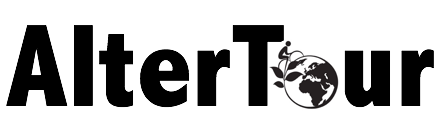 Du mardi 7 au samedi 11 août, pour nous rejoindre : Mardi 7 août 09h00 - 13h00 : Trajet vélo Sauvigny - Moutrot 13h00 - 16h00 : Arrivée et installation des cyclistes à la Ferme des Grands Jardins (256 Gr Grande Rue - 54113 Moutrot) 16h00 - 18h00 : Visite de la Ferme des Grands Jardins et balade zéro-déchets 19h00 - 20h00 : Intervention de Terre de Liens et débat public sur les enjeux agricoles de la région (projets de méthanisation, rachat des terres, transmission...) 20h00 - 23h30 : Repas et soirée festive avec les Amis des Grands Jardins (bal folk). Mercredi 8 août 09h00 - 12h00 : Trajet vélo Moutrot - Liverdun (pause cycliste à Toul) 12h00 - 14h00 : Repas au bord de la Moselle 14h00 - 16h00 : Trajet vélo Liverdun - Nancy 16h00 - 17h30 : Arrivée des cyclistes à la MJC des 3 Maisons (12-14 rue de Fontenoy - 54000 Nancy)17h30 - 19h00 : Atelier Pizza et Apéro19h00 - 20h00 : Spectacle de cirque "Jeff Street Show" 21h00 - 23h30 : Soirée Pizzas Jeudi 9 août 10h00 - 12h00 : Chantier participatif à la MJC (12-14 rue de Fontenoy – Nancy) 12h00 - 14h00 : Repas à la MJC des 3 Maisons 14h00 - 14h30 : Trajet vélo MJC des 3 Maisons - Atelier Dynamo au Hangar de Maxéville 14h30 - 18h00 : Rencontre avec l'Atelier Dynamo et Apéro Démontage de vélo (174 rue des brasseries – Maxéville) 16h00 - 19h00 : Marché des producteurs en parallèle  19h00 - 23h00 : Soirée festive avec un groupe de musique de Nancy au hangar de Maxéville Vendredi 10 août 09h00 - 12h30 : Trajet vélo Nancy - Einvaux 12h30 - 15h00 : Arrivée et installation des cyclistes à Einvaux (12, rue de Lunéville - 54360 Einvaux) 15h00 - 18h00 : Ateliers découverte des plantes comestibles du jardin, fabrication d'un épouvantail, discussion sur le projet d'habitat partagé, découverte de l'ondobiologie et de la radiesthésie Samedi 11 août 09h00 - 12h00 : Trajet vélo Einvaux - Azerailles 12h00 - 14h00 : Repas à Azerailles (terrain de foot municipal) 14h00 - 16h00 : Trajet vélo Azerailles – Badonviller 16h00 - 17h00 : Arrivée des cyclistes et installation (10 rue des carrières - 54540 Badonviller) 17h00 - 18h00 : Présentation de l’association pour la culture La Faille 18h00 - 19h00 : Représentation théâtrale :  spectacle "Roue Libre" par la Pézize Compagnie, hommage à la bicyclette en littérature,  en chanson et en corps.19h30 - 23h30 : Repas et soirée dansante à la FailleRetrouvez l’ensemble du programme sur le site altertour.net